Kancelarija za mlade Grada Subotice                                                              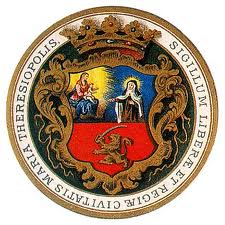 Szabadka Város Ifjúsági IrodájaUred za mlade Grada SuboticeTrg Lazara Nešića 1 (zgrada Nove opštine), IX/108 sprat e-mail: subotica.kzm@gmail.com 					Tel:063 51 99 21 Kancelarija za Mlade poziva volontere!Dragi mladi, Povodom osnivanja Kancelarije za mlade u Subotici pozivamo vas na naše prvo druženje u prostorijama KZM na adresi Trg Lazara Nešića 1 (zgrada Nove Opštine) 9 sprat/108.Ako ste mladi (od 15 do 30 god.) i želite da se informišete o omladinskim razmenama, stipendijama, konkursima, da vaše ideje sprovedete u dela, zanima vas neformalno obrazovanje, želite da se aktivirate, da putujete. Ukoliko želite da budete deo našeg tima i da se družite sa nama i preko leta, pošaljite popunjenu prijavu na subotica.kzm@gmail.com najkasnije do 24.06.2013. Prvi sastanak će biti 03.07.2013. u 17h gde ćete se upoznati sa programom i ekipom Kancelarije.Tim KZM SuboticaPrijava za volontere:Ime i prezime:________________________________________Datum rođenja: _______________________________________Email adresa:_________________________________________Kontakt telefon:_________________________________________Ukratko navedi razloge zašto želiš da budeš volonter/ka Kancelarije za mlade?___________________________________________________________________________________________________________________________________________________________________________________________________________________________________________________________________________________________________________________________________________________________________________________________________________________________________________________________________________________________________________________________________________________________________________________________________________________Da li do sada imao/la prilike da volontiraš negde? (Ukoliko jesi, navedi ukratko svoje iskustvo)_____________________________________________________________________________________________________________________________________________________________________________________________________________________________________________________________________________________________________________________________________________________________________________________________________Šta očekuješ od volontiranja u Kancelariji za mlade?____________________________________________________________________________________________________________________________________________________________________________________________________________________________________________________________________________________________________________________________________________________________________________________________________________________________________________________________________________________Hvala! 